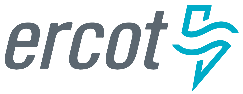 November 2020 ERCOT Monthly Operations Report
Reliability and Operations Subcommittee Meeting January 7, 2021Table of Contents1.	Report Highlights	22.	Frequency Control	32.1.	Frequency Events	32.2.	Responsive Reserve Events	42.3.	Load Resource Events	43.	Reliability Unit Commitment	44.	Wind Generation as a Percent of Load	55.	Largest Net-Load Ramp	56.	COP Error Analysis	67.	Congestion Analysis	87.1.	Notable Constraints	87.2.	Generic Transmission Constraint Congestion	127.3.	Manual Overrides	127.4.	Congestion Costs for Calendar Year 2020	128.	System Events	148.1.	ERCOT Peak Load	148.2.	Load Shed Events	148.3.	Stability Events	148.4.	Notable PMU Events	148.5.	DC Tie Curtailment	148.6.	TRE/DOE Reportable Events	148.7.	New/Modified/Removed RAS	148.8.	New Procedures/Forms/Operating Bulletins	149.	Emergency Conditions	159.1.	OCNs	159.2.	Advisories	159.3.	Watches	159.4.	Emergency Notices	1510.	Application Performance	1510.1.	TSAT/VSAT Performance Issues	1510.2.	Communication Issues	1510.3.	Market System Issues	1611.	Model Updates	16Appendix A: Real-Time Constraints	18Report HighlightsThe unofficial ERCOT peak load was 49,027 MW.There were 6 frequency events. There were 5 instances where Responsive Reserves were deployed.There was 1 RUC commitment.Congestion in the Panhandle can be attributed to wind generation in the area as well as multiple transmission outages. There were 26 days of congestion on the Panhandle GTC, 23 days on the North Edinburg to Lobo GTC, 20 days on the McCamey GTC 13 days on the Raymondville to RioHondo GTC, 12 days on the West to Central Texas GTC, and 8 days on the North to Houston Import GTC. There was no activity on the remaining GTCs during the month.Load EventOn November 15th at approximately 10:47:40 frequency spiked up to 60.112 Hz. CenterPoint TO reported the loss of approximately 579 MW industrial load at Cortez (CTZ) 138 kV substation. No transmission breaker operations occurred on the system due to this event and the CTZ load transformers remained energized during and after the event.Frequency ControlFrequency EventsThe ERCOT Interconnection experienced six frequency events, which resulted from unit’s trips. The average event duration was 00:04:51.A summary of the frequency events is provided below. The reported frequency events meet one of the following criteria: Delta Frequency is 60 mHz or greater; the MW loss is 350 MW or greater; resource trip event triggered RRS deployment. Frequency events that have been identified as Frequency Measurable Events (FME) for purposes of BAL-001-TRE-1 analysis are highlighted in blue. When analyzing frequency events, ERCOT evaluates PMU data according to industry standards. Events with an oscillating frequency of less than 1 Hz are considered to be inter-area, while higher frequencies indicate local events. Industry standards specify that damping ratio for inter-area oscillations should be 3.0% or greater. For the frequency events listed below, the ERCOT system met these standards and transitioned well after each disturbance. (Note: All data on this graph encompasses frequency event analysis based on BAL-001-TRE-1.)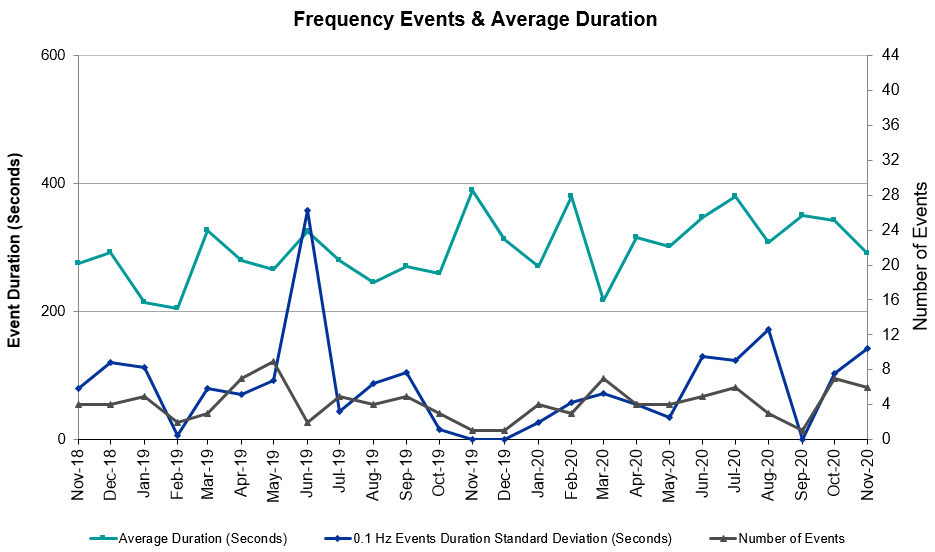 Note that the large standard deviation in June 2019 is due to coincidental extreme high and low durations for a small set of events (2).Responsive Reserve EventsThere were 5 events where Responsive Reserve MWs were released to SCED. The events highlighted in blue were related to frequency events reported in Section 2.1 above.Load Resource EventsReliability Unit CommitmentERCOT reports on Reliability Unit Commitments (RUC) on a monthly basis. Commitments are reported grouped by operating day and weather zone. The total number of hours committed is the sum of the hours for all the units in the specified region. Additional information on RUC commitments can be found on the MIS secure site at Grid  Generation  Reliability Unit Commitment.There were no DRUC commitments.There was 1 HRUC commitment.Wind Generation as a Percent of Load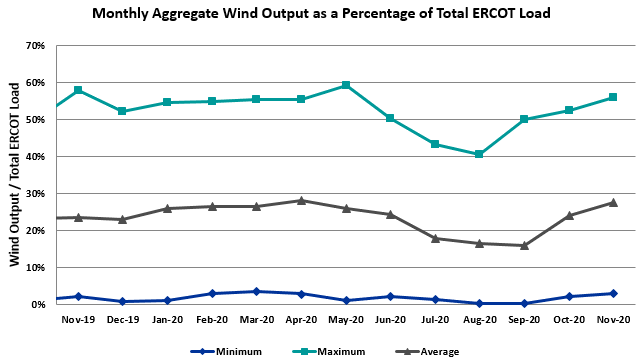 Wind Generation Record: 21,375 MW on 6/28/2020 at 23:22Wind Penetration Record: 59.30% on 05/02/2020 at 02:10Largest Net-Load RampThe net-load ramp is defined as the change in net-load (load minus wind and PVGR generation) during the defined time horizon. Such a variation in net-load needs to be accommodated in grid operations to ensure that the reliability of the grid is satisfactorily maintained. The largest net-load ramp during 5-min, 10-min, 15-min, 30-min and 60-min in November 2020 are 971 MW, 1264 MW, 1655 MW, 3061 MW, and 5751 MW, respectively. The comparison with respect to the historical values is given in the table below.COP Error AnalysisCOP Error is calculated as the capacity difference between the COP HSL and real-time HSL of the unit. Mean Absolute Error (MAE) stayed over 7,000 MW until Day-Ahead at 12:00, then dropped significantly to 1,671 MW by Day-Ahead at 14:00. In the following chart, Under-Scheduling Error indicates that COP had less generation capacity than real-time and Over-Scheduling Error indicates that COP had more generation capacity than real-time. 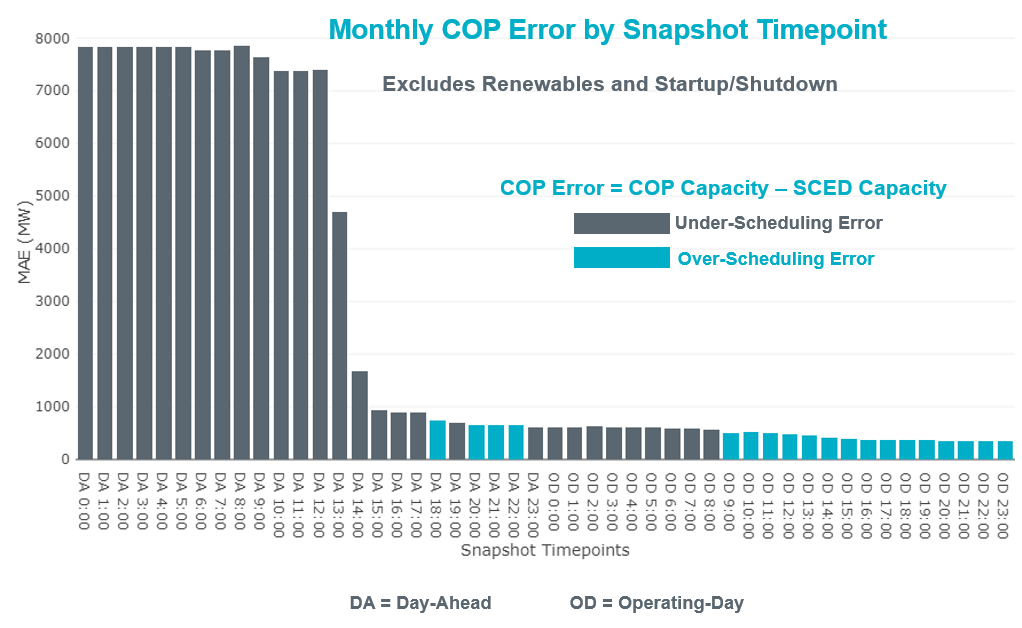 Monthly MAE for the Latest COP at the end of the Adjustment Period was 355 MW with median ranging from -236 MW for Hour-Ending (HE) 19 to 140 MW for HE 8. HE 24 on the 18th had the largest Over-Scheduling Error (3,026 MW) and HE 22 on the 5th had the largest Under-Scheduling Error (-3,076 MW). 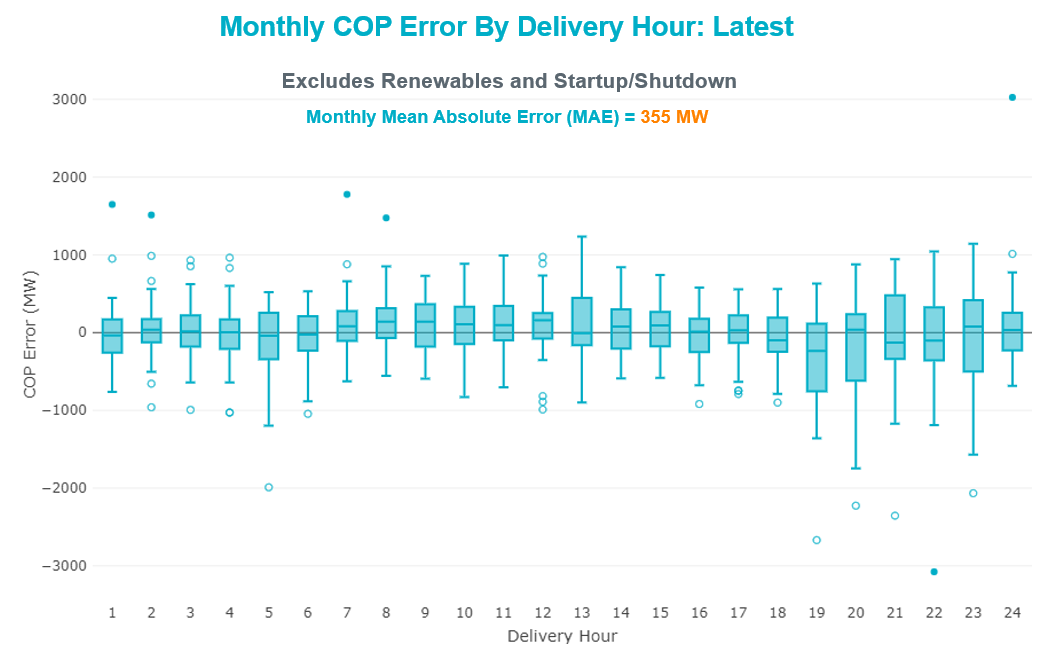 Monthly MAE for the Day-Ahead COP at 12:00 was 7,402 MW with median ranging from -10,632 MW for Hour-Ending (HE) 17 to -3,789 MW for HE 2. HE 17on the 10th had the largest Under-Scheduling Error (-17,705 MW) and HE 24 on the 23rd had the largest Over-Scheduling Error (1247 MW).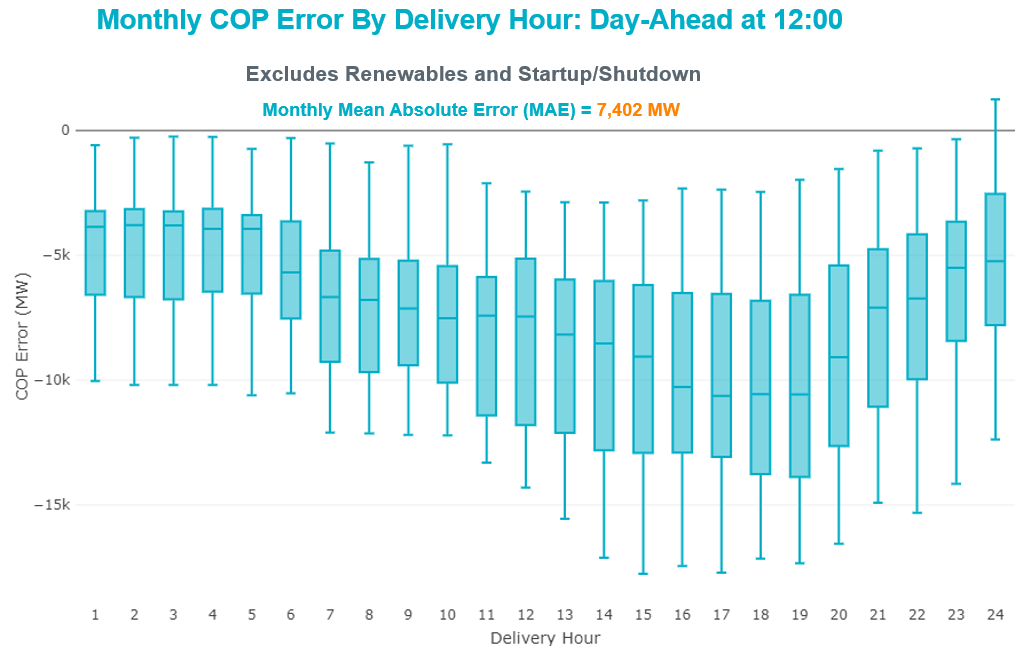 Congestion AnalysisNotable ConstraintsNodal protocol section 3.20 specifies that ERCOT shall identify transmission constraints that are active or binding three or more times within a calendar month. As part of this process, ERCOT reports congestion that meets this criterion to ROS. In addition ERCOT also highlights notable constraints that have an estimated congestion rent exceeding $1,000 for a calendar month. These constraints are detailed in the table below. Rows highlighted in blue indicate the congestion was affected by one or more outages. For a list of all constraints activated in SCED, please see Appendix A at the end of this report.Generic Transmission Constraint CongestionThere were 26 days of congestion on the Panhandle GTC, 23 days on the North Edinburg to Lobo GTC, 20 days on the McCamey GTC 13 days on the Raymondville to RioHondo GTC, 12 days on the West to Central Texas GTC, and 8 days on the North to Houston Import GTC. There was no activity on the remaining GTCs during the month. Note: This is how many times a constraint has been activated to avoid exceeding a GTC limit, it does not imply an exceedance of the GTC occurred or that the GTC was binding.Manual OverridesNone.Congestion Costs for Calendar Year 2020The following table represents the top twenty active constraints for the calendar year based on the estimated congestion rent attributed to the congestion. ERCOT updates this list on a monthly basis.System EventsERCOT Peak LoadThe unofficial ERCOT peak load for the month was 49,012 MW and occurred on the 9th, during hour ending 16:00.Load Shed EventsNone.Stability EventsNone.Notable PMU EventsERCOT analyzes PMU data for any significant system disturbances that do not fall into the Frequency Events category reported in section 2.1. The results are summarized in this section once the analysis has been completed.There were no PMU events outside of those reported in section 2.1.DC Tie CurtailmentTRE/DOE Reportable EventsGridforce QSE submitted an OE-417 for 11/20/2020. Reportable Event Type: Cyber Event.New/Updated Constraint Management PlansNo changes were made this month.New/Modified/Removed RASNo changes were made this month.New Procedures/Forms/Operating BulletinsNo changes were made this month.Emergency ConditionsOCNsAdvisoriesWatchesEmergency NoticesNone.Application PerformanceTSAT/VSAT Performance IssuesNone.Communication IssuesNone.Market System IssuesNone.Model UpdatesThe Downstream Production Change (DPC) process allows ERCOT to make changes in the on-line Network Operations Model without loading a completely new model.  The purpose of this process is to allow for reliable grid operations as system conditions change between designated Network Operations Model database loads.  The DPC process is limited in scope to just those items listed below, with equipment ratings updates being the most common.  ERCOT has seen a rise in the use of the DPC process to make on-line updates to the Network Operations Model in recent years, instead of through the standard Network Operations Model Change Request process.Static Line ratings (Interim Update)Dynamic Line ratings (non-Interim Update)Autotransformer ratings (non-Interim Update)Breaker and Switch Normal status (Interim Update)Contingency Definitions (Interim Update)RAP and RAS changes or additions (Interim Update)Net Dependable and Reactive Capability (NDCRC) values (Interim Update)Impedance Updates (non-Interim)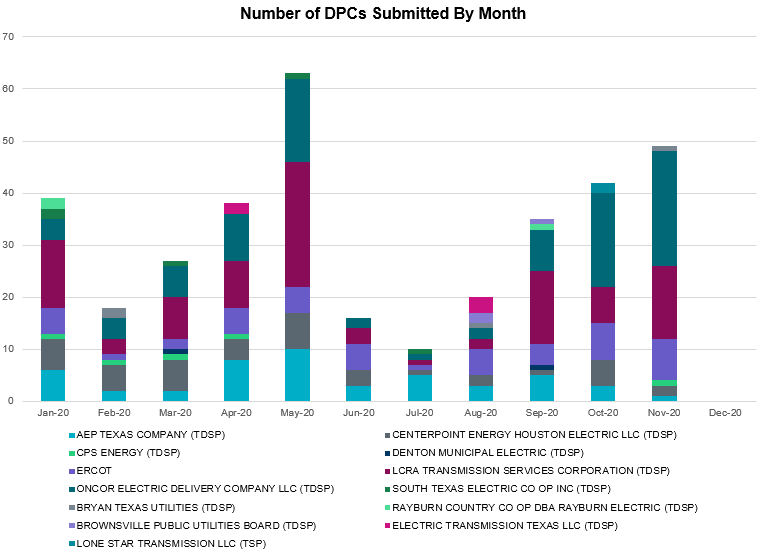 Appendix A: Real-Time ConstraintsThe following is a complete list of constraints activated in SCED. Full contingency descriptions can be found in the Standard Contingencies List located on the MIS secure site at Grid  Generation  Reliability Unit Commitment.Date and TimeDelta FrequencyMax/Min FrequencyDuration of EventPMU Data PMU Data MW LossLoadWindInertiaDate and Time(Hz)(Hz)Duration of EventOscillation Mode (Hz)Damping RatioMW Loss(MW)% (GW-s)11/7/2020 18:050.09859.8910:03:400.56013%474.242,15235%181,12511/15/2020 10:47-0.09660.1120:03:580.6808%579.0236,15016%204,02911/16/2020 9:510.20959.7970:07:560.6609%1020.339,37421%209,66211/21/2020 0:200.16659.8290:05:290.67010%734.1833,70930%205,99511/22/2020 12:350.07559.9020:04:15No PMU Data AvailableNo PMU Data Available367.3639,96424%219,65411/27/2020 9:190.09059.9100:03:49No PMU Data AvailableNo PMU Data Available338.5137,16542%167,172Date and Time Released to SCEDDate and Time RecalledDuration of EventMaximum MWs ReleasedComments11/7/2020 18:05:2211/7/2020 18:08:4600:03:2459611/16/2020 9:51:4411/16/2020 9:57:1200:05:28116311/21/2020 0:20:1811/21/2020 0:25:3000:05:12123511/22/2020 1:22:2011/22/2020 1:26:2400:04:0462611/22/2020 12:35:2211/22/2020 12:39:3400:04:12506None.Resource Location# of ResourcesOperating DayTotal # of Hours CommittedTotal MWhsReason for CommitmentSouthern211/17/202031,211XNED258Month and Year5 min10 min15 min30 min60 minNovember 2020971 MW1264 MW1655 MW3061 MW5751 MWNovember 2014991 MW1689 MW2112 MW3289 MW5392 MWNovember 2015915 MW1637 MW1995 MW3241 MW5516 MWNovember 2016821 MW1404 MW1827 MW3166 MW5866 MWNovember 2017877 MW1581 MW2078 MW3393 MW5708 MWNovember 2018814 MW1553 MW2148 MW4109 MW7218 MWNovember 2019940 MW1606 MW2269 MW3934 MW6317 MWAll Months in 2014-20191494 MW1991 MW2780 MW4109 MW7786 MWContingency NameOverloaded Element# of Days Constraint ActiveCongestion RentTransmission ProjectContingency NameOverloaded Element# of Days Constraint ActiveCongestion RentTransmission ProjectGAS PAD to FLAT TOP TNP LIN 1Lynx - Tombstone 138kV16$45,457,738.33Lynx: Expand 138 kV station (45503)CRLNW TO LWSSW 345 DBLCKTTi Tnp - West Tnp 138kV16$22,814,730.48Lewisville - Lewisville Jones - Lakepointe 138 kV Line (45537)BasecasePNHNDL GTC26$16,863,252.84Panhandle GTC Exit Plan - "PANHANDLE RENEWABLE ENERGY ZONE (PREZ)
STUDY REPORT" on MIS, CONSTRUCT OGALLALA TO BLACKWATER DRAW 345 KV LINE (52245), CONSTRUCT BLACKWATER DRAW TO FOLSOM POINT345 KV LINE (52258), CONSTRUCT BLACKWATER DRAW TO DOUBLE MOUNTAIN (52299), CONSTRUCT DOUBLE MOUNTAIN TO FIDDLEWOOD TO FARMLAND 345 KV L (522307)CPSES TO JONSW 345 AND CPSES TO EVRSW 345 DBLCKTRocky Creek - Mitchell Bend Switch 345kV10$15,180,127.44Mitchell Bend - Rocky Creek 345 kV line (5312)GAS PAD to FLAT TOP TNP LIN 1Lynx - Rio Pecos 138kV7$9,003,429.29Rebuild Rio Pecos-Lynx Ckt 2 (1926 ACSS) (54255)GibbonsCreek-Limestone 345kVJewett - Singleton 345kV11$7,858,974.33ODLAW SWITCHYARD to ASPHALT MINES LIN 1Hamilton Road - Maverick 138kV21$2,634,396.14Brackettville to Escondido: Construct 138 kV line (5206)BasecaseNE_LOB GTC23$1,965,598.15GTC Exit plan in the North Edinburg - Lobo Stability Study Report posted in the  ERCOT MIS websiteBasecaseMCCAMY GTC20$1,683,350.77McCamey GTC Exit Plan posted on the ERCOT MIS website (Far West Transmission Project 2)Dmtsw-Kirchhof-Figaro 345kVKnapp - Scurry Chevron 138kV4$1,634,222.44Ennis Creek - Cogdell 69 kV Line (4554) & Ennis Creek 138 kV Switching Station (6269)NORTH EDINBURG TRX 1382 345/138Burns Sub - Rio Hondo 138kV8$1,203,137.88Stewart Road:  Construct 345 kV cut-in with two 450 MVA 345/138 autotransformers connected to Stewart Rd 138 station (5604, 6382)Cagnon-Kendal 345 & Cico-Comfor 138Mason Creek - Bandera 138kV4$962,812.21NORTH EDINBURG TRX 1382 345/138Weslaco Switch - Weslaco Sub 138kV3$945,261.19Stewart Road:  Construct 345 kV cut-in with two 450 MVA 345/138 autotransformers connected to Stewart Rd 138 station (5604, 6382)BRACKETTVILLE to HAMILTON ROAD LIN 1Hamilton Road - Maverick 138kV12$771,458.67Brackettville to Escondido: Construct 138 kV line (5206)Cagnon-Kendall 345kV&Txresch-Tally_Rd 138kVHelotes - Ranchtwn 138kV3$742,802.15CPSE_New_Scenic_Loop_138kV_Load_Serving_Station (44946)Melon Creek to RINCON LIN 1Bonnieview - Rincon 69kV9$608,196.08Refugio - Rincon: Upgrade 69 kV Line (6427)BasecaseWESTEX GTC12$598,209.89ENTPR TO TRSES 345 AND MLSES TO SCSES 345 DBLCKTLufkin Switch - Nacogdoches South Tap 138kV4$582,352.87Nacogdoches Southeast Switch – Redland Switch – Lufkin Switch 345 kV Loop Project (Currently under RPG IR)Pig Creek to Solstice LIN 1Fort Stockton Plant - Tombstone 138kV22$374,914.25Barrilla Junction to Ft. Stockton SW: Rebuild 69 kV line (7027)
Solstice: Install 138 kV PST and capacitor bank (44359)MCELMURRAY to ESKOTA SWITCH LIN 1Eskota Switch - Trent 69kV12$371,670.35LON HILL to NELSON SHARPE LIN 1Celanese Bishop - Kleberg Aep 138kV6$331,733.59SAN MIGUEL GEN to FOWLERTON LIN 1San Miguel Gen 345kV8$321,885.85San Miguel 345/138 kV autotransformer replacements (5218A, 5218B)FORNEY SWITCH  to LAKE HUBBARD SES  and Centerville Rd 345 and 138Seagoville - Kleberg Tap 138kV3$263,561.81FORT MASON to YELLOW JACKET LIN 1Yellow Jacket - Hext Lcra 69kV14$239,710.68Yellowjckt to Menard Phillips T 69 kV line: Rebld 69 kV line (6345)DUPONT SWITCH - INGLESIDE to INGLESIDE COGEN SWITCH LIN 1Dupont Pp1 - Ingleside - Dupont Switch - Ingleside 138kV7$233,078.44BasecaseRV_RH GTC13$209,169.67GTC Exit plan in the Raymondville-RioHondo GTC Study Report posted in the  ERCOT MIS websiteCOMANCHE SWITCH (Oncor) to COMANCHE PEAK SES LIN _AComanche Tap - Comanche Switch (Oncor) 138kV6$187,074.08RIO HONDO to LAS PULGAS LIN 1Raymondville 2 138kV7$147,202.77Harlingen SS - Raymondville #2: Convert to 138 kV (6167)Bighil-Kendal 345kVYellow Jacket - Treadwell 138kV3$133,817.59Treadwell GTC Exit Plan posted on the ERCOT MIS websitePOMELO to NORTH EDINBURG LIN 1Lobo - Freer 69kV6$129,188.20GTC Exit plan in the North Edinburg - Lobo Stability Study Report posted on the  ERCOT MIS websiteWLFSW-MOSSW 345&WLFSW-ODEHV 345____TRPLCKT-1of3Lynx - Tombstone 138kV4$125,522.93Lynx: Expand 138 kV station (45503)FORT MASON to YELLOW JACKET LIN 1Mason Switching Station - Hext Lcra 69kV7$115,680.81Mason to North Brady: Rebuild 69 kV line (50900)PAREDES SWITCHING STATION to CENTRAL AVENUE SUB LIN 1Rio Hondo - East Rio Hondo Sub 138kV10$110,748.73Rebuild Rio Hondo to East Rio Hondo (6687)Fowlerton to LOBO 345 LIN1North Laredo Switch - Piloncillo 138kV6$107,877.24GTC Exit plan in the North Edinburg - Lobo Stability Study Report posted in the  ERCOT MIS websitePig Creek to Solstice LIN 1Lynx - Rio Pecos 138kV14$84,890.40Rebuild Rio Pecos-Lynx Ckt 2 (1926 ACSS) (54255)Solstice to ALAMITO CREEK LIN 1Fort Stockton Plant - Tombstone 138kV3$80,094.70Barrilla Junction to Ft. Stockton SW: Rebuild 69 kV line (7027)
Solstice: Install 138 kV PST and capacitor bank (44359)SOUTH TEXAS PROJECT to BLESSING LIN 1Coleto Creek - Victoria 138kV5$70,834.73Coleto Creek - Rosata: Line Rebuild (50870)Ferguson-Sherwood Shores & Ferguson-Granite Mountain 138kVJohnson City - Wirtz 138kV17$61,022.27Wirtz to Johnson City to Mountain Top Rebuild to 138kV (6789)KING MOUNTAIN SWITCHYARD to ODESSA EHV SWITCH LIN 1Fort Stockton Plant - Solstice 138kV10$59,249.21Solstice: Build 345 kV station (5530)KLEBERG AEP to LOYOLA SUB LIN 1Loyola Sub 138kV3$58,540.95Lon Hill: Replace 345/138 kV autotransformers (6101)SCURRY SWITCH to SALT CREEK BEPC LIN 1Aspermont Continental - Hamlin Shell 69kV6$54,344.07SPUR to SALT CREEK SS LIN 1Aspermont Aep - Aspermont Continental 69kV11$47,274.37MESA VIEW SWITCH to FORT LANCASTER LIN 1North Mccamey - Crossover 138kV4$40,263.41McCamey GTC Exit Plan posted on the ERCOT MIS websiteCENTERVILLE ROAD SWITCH to FORNEY SWITCH LIN _AForney Switch 138kV3$38,656.49Forney Sw. Sta. Second 600 MVA, 345/138 kV Autotransformer (12TPIT0080)FORT LANCASTER to ILLINOIS #4 LIN 1Hamilton Road - Maxwell 138kV6$31,630.42Hamilton Road - Maxwell (recently approved RPG project)WLFSW-MOSSW 345&WLFSW-ODEHV 345____TRPLCKT-1of3Odessa Ehv Switch - Yarbrough Sub 138kV6$30,282.97Riverton-Odessa EHV/Moss 345 kV Line (5445)Carver to FRIEND RANCH LIN 1Hamilton Road - Maxwell 138kV10$29,286.80Hamilton Road - Maxwell (recently approved RPG project)Bighil-Kendal 345kVHamilton Road - Maxwell 138kV5$10,502.86Hamilton Road - Maxwell (recently approved RPG project)KING MOUNTAIN SWITCHYARD to ODESSA EHV SWITCH LIN 1Lynx - Tombstone 138kV7$10,500.07Lynx: Expand 138 kV station (45503)Fergus-Granmo&Wirtz-Starck 138kVJohnson City - Wirtz 138kV14$10,209.13Wirtz to Johnson City to Mountain Top Rebuild to 138kV (6789)BasecaseN_TO_H GTC8$7,049.05North - Houston Import Stability Report posted on the ERCOT MIS websiteMarbfa-Lakewy &Wirtz-Palefa 138kVJohnson City - Wirtz 138kV8$5,209.04Wirtz to Johnson City to Mountain Top Rebuild to 138kV (6789)SUN SWITCH to SCURRY SWITCH LIN 1Aspermont Aep - Aspermont Continental 69kV7$2,677.77Arrowhead Tap to Lotebush LIN 1Lynx - Rio Pecos 138kV12$1,876.00Rebuild Rio Pecos-Lynx Ckt 2 (1926 ACSS) (54255)Arrowhead Tap to Lotebush LIN 1Fort Stockton Plant - Tombstone 138kV22$1,552.23Barrilla Junction to Ft. Stockton SW: Rebuild 69 kV line (7027)
Solstice: Install 138 kV PST and capacitor bank (44359)ContingencyOverloaded Element# of 5-min SCEDEstimatedTransmission ProjectBasecasePNHNDL GTC37200119500538.9Panhandle GTC Exit Plan - "PANHANDLE RENEWABLE ENERGY ZONE (PREZ)
STUDY REPORT" on MIS, CONSTRUCT OGALLALA TO BLACKWATER DRAW 345 KV LINE (52245), CONSTRUCT BLACKWATER DRAW TO FOLSOM POINT345 KV LINE (52258), CONSTRUCT BLACKWATER DRAW TO DOUBLE MOUNTAIN (52299), CONSTRUCT DOUBLE MOUNTAIN TO FIDDLEWOOD TO FARMLAND 345 KV L (522307)MOSS SWITCH to ECTOR COUNTY NORTH SWITCHING STATION LIN _ADollarhide - No Trees Switch 138kV12277115237549.4Wink to Andrews County South 138 kV Second Circuit (Project-51236, completed in May 2020)WINK to DUNE SWITCH and YUKONDollarhide - No Trees Switch 138kV1092476533287.97Wink to Andrews County South 138 kV Second Circuit (Project-51236, completed in May 2020)CRLNW TO LWSSW 345 DBLCKTTi Tnp - West Tnp 138kV1461868907852.74Lewisville - Lewisville Jones - Lakepointe 138 kV Line (45537)MANUAL Nedin-Mv_Wedn4 Dbl Ckt 138kVHidalgo Energy Center - Azteca Sub 138kV165662254257.21Stewart Road:  Construct 345 kV cut-in with two 450 MVA 345/138 autotransformers connected to Stewart Rd 138 station (5604, 6382)GAS PAD to FLAT TOP TNP LIN 1Lynx - Tombstone 138kV537550656859.86Lynx: Expand 138 kV station (45503) 
Rebuild Rio Pecos-Lynx Ckt 2 (1926 ACSS) (54255)Manual MDSSW_TRX1_345/138Trigas Odessa Tap - Odessa Ehv Switch 138kV178738328997.67Riverton-Odessa EHV/Moss 345 kV Line (5445)WEST EDNBURG SUB to ALTON SUB LIN 1Weslaco Switch - North Alamo 138kV68133768437.92Stewart Road:  Construct 345 kV cut-in with two 450 MVA 345/138 autotransformers connected to Stewart Rd 138 station (5604, 6382)NORTH EDINBURG TRX 1382 345/138North Edinburg 345kV178731195346.73Stewart Road:  Construct 345 kV cut-in with two 450 MVA 345/138 autotransformers connected to Stewart Rd 138 station (5604, 6382)NORTH PHARR to WESLACO SWITCH LIN 1Key Switch - North Mcallen 138kV52627451240.28Stewart Road:  Construct 345 kV cut-in with two 450 MVA 345/138 autotransformers connected to Stewart Rd 138 station (5604, 6382)HCKSW TO SAGNA 138 DBLCKTEagle Mountain Ses - Morris Dido 138kV571626725680.9Upgrade the Saginaw - Eagle Mountain 138 kV Double Circuit Line (6273)WINK to DUNE SWITCH and YUKONAndrews County South - Amono Three Bar Tap 138kV200223188211.21Wink to Andrews County South 138 kV Second Circuit (Project-51236, completed in May 2020)WEST EDNBURG SUB to NORTH EDINBURG LIN 1North Edinburg - West Ednburg Sub 138kV52922020286.78Stewart Road:  Construct 345 kV cut-in with two 450 MVA 345/138 autotransformers connected to Stewart Rd 138 station (5604, 6382)MOSS SWITCH to ECTOR COUNTY NORTH SWITCHING STATION LIN _AAndrews County South - Amono Three Bar Tap 138kV131621247827.71Wink to Andrews County South 138 kV Second Circuit (Project-51236, completed in May 2020)BasecaseNE_LOB GTC1873420764143.62GTC Exit plan in the North Edinburg - Lobo Stability Study Report posted in the  ERCOT MIS websiteODLAW SWITCHYARD to ASPHALT MINES LIN 1Hamilton Road - Maverick 138kV2566320154183.32Brackettville to Escondido: Construct 138 kV line (5206)JEWET TO SNG 345 DBLCKTJack_Creek - Twin Oak Switch 345kV119317477432.7CPSES TO JONSW 345 AND CPSES TO EVRSW 345 DBLCKTRocky Creek - Mitchell Bend Switch 345kV122616439085.77Mitchell Bend - Rocky Creek 345 kV line (5312)TWR (345) HLJ-WAP64 & BLY-WAP72South Texas Project - Wa Parish 345kV496716202680.55Freeport - Master Plan (6668B)GAS PAD to FLAT TOP TNP LIN 1Lynx - Rio Pecos 138kV216611923489.36Rebuild Rio Pecos-Lynx Ckt 2 (1926 ACSS) (54255)DateDC TieCurtailing Period# of Tags CurtailedInitiating EventCurtailment Reason11/13/2020DC-LHE17 – HE245RTU IssuesUnplanned outage11/14/2020DC-LHE01 – HE234RTU IssuesUnplanned outageDate and TimeMessageNovember 2 2020 22:40 CPTERCOT issued an OCN for modifying PNHNDL Generic Transmission Constraint due to the current transmission outage topology.Date and TimeMessageNovember 17 2020 13:30 CPTERCOT has postponed the posting of the DAM Solution for Operating Day November 18, 2020 due to delay in clearing DAM.November 23 2020 13:30 CPTERCOT has postponed the posting of the DAM Solution for Operating Day November 24, 2020 due to delay in clearing DAM.Date and TimeMessageNovember 17 2020 17:20 CPTERCOT issued a watch due to DRUC not completing by 18:00 due to delay in clearing DAM and posting DAM solution.Transmission OperatorNumber of DPCsAEP TEXAS COMPANY (TDSP)1BRAZOS ELECTRIC POWER CO OP INC (TDSP)0BROWNSVILLE PUBLIC UTILITIES BOARD (TDSP)0BRYAN TEXAS UTILITIES (TDSP)1CENTERPOINT ENERGY HOUSTON ELECTRIC LLC (TDSP)2CITY OF AUSTIN DBA AUSTIN ENERGY (TDSP)0CITY OF COLLEGE STATION (TDSP)0CITY OF GARLAND (TDSP)0CPS ENERGY (TDSP)1DENTON MUNICIPAL ELECTRIC (TDSP)0ELECTRIC TRANSMISSION TEXAS LLC (TDSP)0ERCOT8LCRA TRANSMISSION SERVICES CORPORATION (TDSP)14LONE STAR TRANSMISSION LLC (TSP)0ONCOR ELECTRIC DELIVERY COMPANY LLC (TDSP)22RAYBURN COUNTRY CO OP DBA RAYBURN ELECTRIC (TDSP)0SHARYLAND UTILITIES LP (TDSP)0SOUTH TEXAS ELECTRIC CO OP INC (TDSP)0TEXAS MUNICIPAL POWER AGENCY (TDSP)0TEXAS-NEW MEXICO POWER CO (TDSP)2Contingency NameOverloaded ElementFrom StationTo StationCount of DaysBASE CASEPNHNDLn/an/a26SARRLOT8FTST_TOMBST1_1FTSTTOMBSTNE23BASE CASENE_LOBn/an/a23SARRLOT8FTST_TOMBST1_1TOMBSTNEFTST23SPIGSOL8FTST_TOMBST1_1FTSTTOMBSTNE22SPIGSOL8FTST_TOMBST1_1TOMBSTNEFTST22SBRAUVA8HAMILT_MAVERI1_1HAMILTONMAVERICK21BASE CASEMCCAMYn/an/a20DFERGRM8318T313_1WIRTZJOHNCI17SHACPB38LYNX_TOMBST1_1LYNXTOMBSTNE16DCRLLSW5588_A_1LWSVWLWVTI16SPIGSOL8LYNX_RIOPEC1_1LYNXRIOPECOS14SFORYEL8HEXT_YELWJC1_1YELWJCKTHEXT14DFERSTA8318T313_1WIRTZJOHNCI14SPIGSOL8LYNX_RIOPEC1_1RIOPECOSLYNX14BASE CASERV_RHn/an/a13SMCEESK8ESKSW_TRNT1_1TRNTESKSW12SSPUSLT8ASPM_CONA1_1CONAASPM12BASE CASEWESTEXn/an/a12SARRLOT8LYNX_RIOPEC1_1RIOPECOSLYNX12SMCEESK8ESKSW_TRNT1_1ESKSWTRNT12SBRAHAM8HAMILT_MAVERI1_1HAMILTONMAVERICK12SARRLOT8LYNX_RIOPEC1_1LYNXRIOPECOS12SSPUSLT8ASPM_CONA1_1ASPMCONA12DGIBLIM5260_A_1JEWETSNG11SMV_PAR8RIOHND_ERIOHND_1MV_RIOHORIOHONDO10SKINODE5FTST_SOLSTI1_1FTSTSOLSTICE10SCARFRI8HAMILT_MAXWEL1_1MAXWELLHAMILTON10DCPSJON5152__AMBDSWRKCRK10SMELRIN8BONIVI_RINCON1_1RINCONBONIVIEW9DMARPA_8318T313_1WIRTZJOHNCI8SFORYEL8HEXT_MASONS1_1MASONSWHEXT8SSANFOW5SANMIGL_ATAHSANMIGLSANMIGL8SFORYEL8HEXT_MASONS1_1HEXTMASONSW8BASE CASEN_TO_Hn/an/a8XNED258BURNS_RIOHONDO_1RIOHONDOMV_BURNS8SHACPB38LYNX_RIOPEC1_1RIOPECOSLYNX7SI_DI_48I_DUPP_I_DUPS2_1I_DUPP1I_DUPSW7SKINODE5LYNX_TOMBST1_1LYNXTOMBSTNE7SRAYRI28RAYMND2_69A1RAYMND2RAYMND27SSCUSU28ASPM_CONA1_1ASPMCONA7SSCUSU28ASPM_CONA1_1CONAASPM7SLOBSA25NLARSW_PILONC1_1PILONCILNLARSW6SPOMNED5FREER_LOBO1_1LOBOFREER6SN_SLON5CELANE_KLEBER1_1CELANEBIKLEBERG6SSPUMW18CONA_SHHA1_1CONASHHA6SILLFTL8HAMILT_MAXWEL1_1MAXWELLHAMILTON6SCMNCPS5651__BCMNSWCMNTP6DWLFMOS56520__EODEHVYARBR6SSPUMW18CONA_SHHA1_1SHHACONA6SLOBSA25NLARSW_PILONC1_1NLARSWPILONCIL6SODLBRA8HAMILT_MAVERI1_1HAMILTONMAVERICK5DBIGKEN5HAMILT_MAXWEL1_1MAXWELLHAMILTON5DMCEBUT8MKLT_TRNT1_1TRNTMKLT5DMCEBUT8MKLT_TRNT1_1MKLTTRNT5SBLESTP5COLETO_VICTOR1_1COLETOVICTORIA5DWLFMOS5LYNX_TOMBST1_1LYNXTOMBSTNE4DCAGCO58583T583_1BANDERMASOCR4DENTSCS51350__ENCSTPLFKSW4XNED258WES_MV_W_1MV_WESL4WESLACO4DDMTFIG56437__FSCRCVKNAPP4SFTLMES8CROSSO_NORTMC1_1NORTMCCROSSOVE4XNED258WES_MV_W_1WESLACOMV_WESL44DBIGKEN5TREADW_YELWJC1_1TREADWELYELWJCKT3SGRICOL5COLETO_VICTOR1_1COLETOVICTORIA3SCNRFOR5FORSW_MR3LFORSWFORSW3SSOLALM8FTST_TOMBST1_1TOMBSTNEFTST3SBRAUVA8GANSO_MAVERI1_1MAVERICKGANSO3SCOMHA38HAMILT_MAXWEL1_1MAXWELLHAMILTON3DFORCN851750__BSGOVLKLBTP3SKLELOY8LOYOLA_69_1LOYOLALOYOLA3DCAGTA58H3_K0_1K0H33SSOLALM8FTST_TOMBST1_1FTSTTOMBSTNE3SGRIGRI5COLETO_VICTOR1_1COLETOVICTORIA2DCHB_NB5JFSSC_06_AJFSSC2SPORWH38RINCON_WHITE_2_1RINCONWHITE_PT2DCAGCO58BERGHE_AT1HBERGHEBERGHE2SCOLBAL8DRSY_SANA_T1_1SANA_TAPDRSY2DWLFMOS5LYNX_RIOPEC1_1RIOPECOSLYNX2DMCEBUT8MERK_MKLT1_1MKLTMERK2DCAGCI58460T460_1MEDILAW12DODEWL586475__FODESAODNTH2DPAIGR58ASPM_CONA1_1ASPMCONA2DAUSDUN8CKT_972_1HWRDLNMCNEIL2SGRILON5COLETO_VICTOR1_1COLETOVICTORIA2DMCEBUT8ESKSW_TRNT1_1TRNTESKSW2DGIBZEN5SNGZEN99_ASNGZEN2DCAGCI58493T493_1BERGHEANTLER2SN_SLON5CELANE_N_SHAR1_1N_SHARPECELANEBI2DHUTHUT5HUTTO_MR2HHUTTOHUTTO2SSOLALM8LYNX_RIOPEC1_1RIOPECOSLYNX2DBIGKEN5SAPOWE_TREADW1_1SAPOWERTREADWEL2SKINODE5FTST_TOMBST1_1TOMBSTNEFTST2DFORCN851750__CKLBTPSFTPE2DCAGCO58656T656_1KENDALBERGHE2DCAGCI58BERGHE_AT1HBERGHEBERGHE2SCOLPAW5COLETO_VICTOR1_1COLETOVICTORIA2DMCEBUT8ESKSW_TRNT1_1ESKSWTRNT2BASE CASEHHGTOM_1HHGTOMEGA2DCPSJON5HOOD_DECRDVA_1DCDAMHOD2SSOLALM8LYNX_RIOPEC1_1LYNXRIOPECOS2DWHIGIB8RINCON_WHITE_2_1WHITE_PTRINCON2SWLFWIC86710__AYUCSWWICKETT2SLOBSA25ASHERT_CATARI1_1ASHERTONCATARINA2SPIGTAY8FTST_TOMBST1_1FTSTTOMBSTNE2BASE CASERANDAD_ZAPATA1_1RANDADOZAPATA2SSOLFTS8ALPINE_BRONCO1_1BRONCOALPINE2SKINODE5CROSSO_NORTMC1_1NORTMCCROSSOVE2BASE CASENELRIOn/an/a2DTULTES5WHIT_RV_W_CW1_1WHIT_RVRW_CW_3452DCAGCI58255T279_1PIPECRMEDILA1DGIBZEN5SNGTB_74_ASNGTB1DCAGCO58493T493_1BERGHEANTLER1DEVRCRT56125__CMSTLTHMPHL1DDMTFIG56429__DENCRTBRAND1SNEDLON5BESSEL_LON_HI1_1LON_HILLBESSEL1SBEVASH8BEVO_BRUNDAGE_1BRUNDGSBEVO1DWISALV8JACKCNTY_BLSRA_1JACKCNTYBLSRA1DAUSLOS5155T217_1BELLSOPT1SPHIMIL8318T313_1WIRTZJOHNCI1SKINODE5CASSAV_MERR1_1CASSAVAMERR1DWISALV8COTN_BLSRA_1BLSRACOTNDALE1DBCVPSA8HL_PSA08_APSAHL1SARRLOT8LYNX_TOMBST1_1TOMBSTNELYNX1SBLSJAC8WISECNTY_JCKCN_1JACKCNTYWISECNTY1DCAGCO58256T330_1DEVIHICRANMI1DKENCA58256T330_1DEVIHICRANMI1SHIGSAL8367T347_1MAXZUEGAYHIL1DKENCA58460T460_1MEDILAW11SSCLWF186840__BNVKSWANARN1DPAIMUR8CONA_SHHA1_1CONASHHA1SILLFTL8CTHR_TINSLE1_1TINSLEYCTHR1SHACPB38FTST_TOMBST1_1TOMBSTNEFTST1SMDOPHR5G138_10B_1SEMINOLEMAGNO_TN1SGILNU78GILA_HIWAY_1_1GILAHIWAY_91SI_DI_38I_DUPP_I_DUPS1_1I_DUPP1I_DUPSW1DREFSTP5LAN_CT_PAVLOV1_1PAVLOVLAN_CTY1DGRSPA58LIBR_PAUL1_1PAULLIBR1SPIGTAY8LYNX_TOMBST1_1TOMBSTNELYNX1SGRILON5NORMAN_PETTUS1_1PETTUSNORMANNA1DJEWSNG5155T217_1BELLSOPT1SPAIMUR8ASPM_CONA1_1ASPMCONA1SLAQLOB8BRUNI_69_1BRUNIBRUNI1DSTEXP12COLETO_VICTOR1_1COLETOVICTORIA1DCAGCI58MOUNTO_AT1MOUNTOMOUNTO1SGRILON5VICTO_WARBU_1A_1VICTORIAWARBURTN1DKENCA58255T279_1PIPECRMEDILA1DSALKLN5630__BKLNSWHHSTH1DGRSPA58CONA_SHHA1_1CONASHHA1SPIGTAY8LYNX_RIOPEC1_1LYNXRIOPECOS1SFRIFTL8MAXWEL_WHITIN1_1MAXWELLWHITING1BASE CASESWEETWN3_XF31SWEETWN3SWEETWN31SLULLOC8124T157_1LOCKHAMAGNME1SPRAWAL8155T217_1BELLSOPT1DKENCA58493T493_1BERGHEANTLER1DAUSLOS5608T608_1GIDEONBASTCI1MFIGKI256437__FSCRCVKNAPP1DSTPRED5BLESSI_PAVLOV1_1BLESSINGPAVLOV1SDOWMOO8DOWNIES_AX1HDOWNIESDOWNIES1XOD2E58ODEHV_MR2HODEHVODEHV1DELMSAN5PAWNEE_SPRUCE_1PAWNEECALAVERS1SGRICOL5VICTO_WARBU_1A_1VICTORIAWARBURTN1SGRIGRI5VICTO_WARBU_1A_1VICTORIAWARBURTN1SBOMGRS86635__GESTLDMRVLY1SILLFTL8CARVER_TINSLE1_1CARVERTINSLEY1XHHG58HHGT_T2HHHGTHHGT1SKINODE5421T441_1LCRANECRANEA1DKENCA58BERGHE_AT1HBERGHEBERGHE1DLONOR58BESSEL_LON_HI1_1LON_HILLBESSEL1BASE CASECBYCTR97_ACTRCBY1DCC1_VICCOLETO_VICTOR1_1COLETOVICTORIA1SCITNUE8MORRIS_NUECES1_1NUECES_BMORRIS1SKINODE5442T442_1LCRANEARCO__1